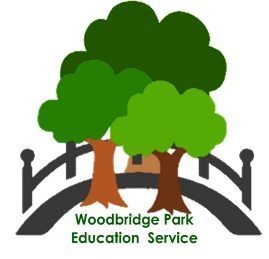 Back-On-TrackProgramme (off-siting for respite / consequence)Expected practice to be followed when children are off-sited within WPES from September 2021Use of off-siting Off-siting as a consequence is to be used in the following circumstances (1-3 days):Premeditated assault on another pupil leading to minor injury or safety concernA significant, dramatic one-off incident that has led to damage to property or disruption to the running of the centre over a period of timeSeemingly willful damage to propertyOff-siting for safety reasons to enable detailed risk assessing to enable safe continuation of provision on home site (1-3 days):Required to quickly separate out childrem for a short period of timeOnly used for shortest period possible (up to 3 days) to enable home centre to consider additional safety measuresOff-siting for respite, as an intervention (with agreement of Head of Service if longer than 3 days):Can be a block of time, agreed by Head of Service, or can be key days in a week, over a period of time (half-a-term)To enable the pupil to have intensive support and intervention to facilitate a more successful time at home centreInformation sharing, safeguardingThe following information must be made available to the centre receiving the pupil and before the off-siting period starts:Pupil PassportRisk AssessmentISPPositive Handling PlanAccess to My ConcernKnowledge of any safeguarding concerns / risksUnderstanding of any issues with home and making contactThe receiving centre will manage any new CP / safeguarding issues, using My Concern and communicating clearly with the DSL on the home site. The home site will manage any existing CP / safeguarding issues, ongoing concerns and maintain any representation at social care / agency meetings.Providing workThe home site needs to negociate with the receiving site before the off-siting begins to judge what is realistic in terms of completion of work by the pupil; taking into account any intervention that is required.As an absolute minimum, the home site should provide work for:MathsEnglishAny option subjects being taken by a KS4 studentThe work is sent back and marked by the home site.Use of human resourcesIn most cases, a pupil off-sited will be placed into a class on the receiving site. There should not be a default requirement of a member of staff to accompany the pupil to the receiving site daily. When there is clearly a need for intensive, structured intervention for a period of time, and when the Back-on-Track Programme is being used fully, Heads of Centre can liaise with the Head of Service to see if funds can be made available to pay for an additional TA to work 1-2-1 with the pupil.Parent involvementIt is good practice to ensure that parents / carers attend a meeting at the receiving site at the start and end of any off-siting period.When a pupil is off-sited for 1 week or more, there has to be a meeting with parents / carers at the beginning, 1 review after 1 week and then fortnightly until a final review just before going back to the home site.Back-On-Track ProgrammeThe Back-On-Track Programme must be used and the workbook completed for any off-siting of 1 week or more.Pupils will need to be guided and mentored through the requirements of the booklet and at the end of 1 week, the receiving site will make a decision whether the pupil is able to return to the home site or whether a further week is required.At the final review meeting after a period of 1 week or more, with parents / carers – the pupil needs to show and communicate their understanding of any issues that led ot the need for respite / intervention and reassure everyone that on return to their home site, that they will be more able to remain calm, focused and self-regulated.For periods of less than 1 week, it is recommended that pupils complete the light version of the Back-on-Track booklet, called ‘Understanding my behaviour and the consequences’.On return to the home site, there will need to be a formal restorative meeting between the pupil off-sited and any staff / pupils who were harmed / involved in the behaviours prior to the off-siting period. This restorative meeting is part of the repair and safe return to the home site.Back-On-Track CurriculumThe Back-on-Track programme is designed to cover:Unpicking the causes of negative behavioursUnderstanding how emotions are regulated by the human brainUnderstanding the impact of negative behaviours on othersUnderstanding own personal feelings at the time of negative behaviours occuringUnderstanding the ‘anger arousal’ cycleUnderstanding what needs to happen to put a wrong rightSkills for managing feelings and strong emotionsSkills for managing relationships with peersPlanning for how to react differently in the same situationThere is an accompanying powerpoint.